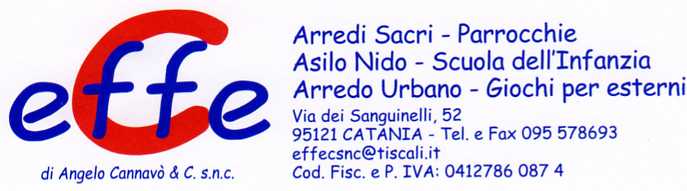 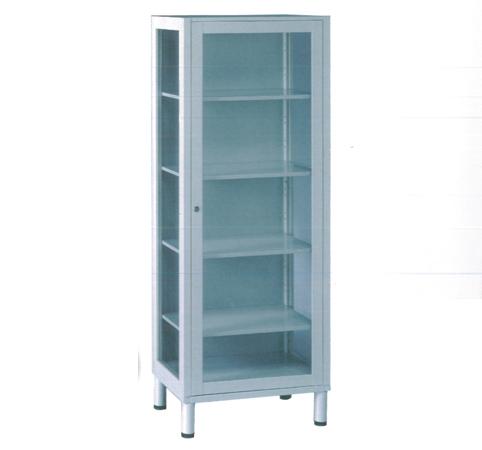 Descrizione:Armadio a vetri in acciaio verniciato, 1 porta abattente con serratura, 4 ripiani interni regolabili dim.cm. 60x40x160 h.Categoria : Infermeria Codice: RA21012